SCHOLEN MET  FRIETEN ( alle soepen bevatten de allergenen:1,7,9,14)							       Traiteur Willequet                                   1= TARWE																	        Grote Herreweg 225carol@traiteurwillequet.be en  ann@traiteurwillequet.be										        9690 Kluisbergen																		        055/38.85.86Gelieve ons steeds op de hoogte te brengen van bepaalde allergieën . Door de aanwezigheid van gluten , vis , schaaldieren , melk , soja , ei , selder ,mosterd ,Sesamzaad , pinda , noten en sulfiet in ons bedrijf zijn ongewenste sporen van deze allergieën in onze maaltijden nooit volledig uit te sluiten.. Indien vragen , contacteer ons gerust. De lijst met de nummers van de allergenen worden telkens bij de start van het schooljaar bezorgd. De samenstelling van de produkten kan steeds wijzigen.M A A N DA GD I N S D A GW O E N S D A GD O N D E R D A GV R I J D A G 6/06 Broccolisoep-----------------------------------7/06 PreisoepVol au vent ( 1-7-9) 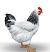 ChampignonsKomkommersaladeFrieten8/06 09/06 SeldersoepHamburgers(1-6) 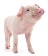 Jagerssaus (1-7-9)Prinsessenboontjes(9)Natuuraardappelen (14)10/06 CourgettesoepLasagne (1-3-7) 13/06 WortelsoepCordon bleu (1-7) Champignonsaus(1-7-9)AppelmoesNatuuraardappelen (14)14/06 BloemkoolsoepGehaktballen (1-6) Tomatensaus(1-9)IjsbergsaladeFrieten15/0616/06 GroentesoepGehaktschotelBloemkoolBechamelsausPuree(1-7-9-14)17/06 TomatensoepGepaneerde visplankjes: Alaska pollak (1-4) 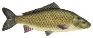 Pastinaakpuree (9-14)20/06 ChampignonsoepGemengde burger(1-6-9) Jagerssaus (1-7-9) 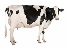 Verse groentemix (9)Natuuraardappelen (14)21/06 WortelsoepKippengyros ( 1-8-9-10) Champignons, tomaat ,paprikaFrieten22/06 23/06 WaterkerssoepBraadworst (1-6) Witte bonenTomatensaus (1-7-9)Natuuraardappelen (14)24/06 GroentesoepGebakken visfilet (1-4) SaladeMayonaise(3-10)Puree (7-14)27/06 BloemkoolsoepKalkoenrollade(9-10) Vleesjus(1-7-9)Erwten en Wortelen (9)Aardappelen(14)28/06 WortelsoepKippenfiletChampignonssaus(1-7-9)PerzikenFrieten29/06 30/06 PreisoepVogelnest (1-3-6) Witte bonen Tomatensaus(1-9)Puree (7-14)